Curriculum VitaeIMAN M. SALAH EL DIN EL MARSAFYPersonal Data: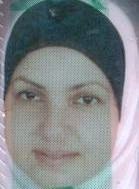 Address:	            Unit 59, Building 7, Appt. 13 Al Rehab City, Cairo, EgyptTelephone:		002-010-9684477E-Mail:		i_elmarsafy@yahoo.comBirth Date:		1/07/1962Nationality:		EgyptianEducation:Bachelor of Business Administration .From: John Cabot University – Rome – Italy.Graduation Date: 1983Experience: Sept. 1981 – June 1983  :    John Cabot University                                           As a clerk in library  & Admission office. April . 1984 –June .1990:    Misr International Bank (MIBANK) Position:                                     Foreign Exchange Department.Responsibilities:Check all customers current account.Check all transaction related to the current accounts before and after the execution.Receiving Applications from Clercks after checking and filling the required information.Review the reports generated from the system, against the original documents to make sure of corrections of processing.Preparing monthly regular reports, e.g. Monthly positions  of customer’s comparison between the monthly balance sheet  Handling the direction of fees and commissions collected on processed transfers.Review and follow up on any Amendments on the transfers, whether Foreign and local.Handling any customer’s complaints and disputes between customers and beneficiaries.  Social Work :2003  until present several social work activities in different charity organizations in Egypt.SKILLS: Language:Arabic: 	Mother Tongue.English: 	Fluent .Italian  :           Fluent .Spanish :          Fluent .French  :          Good .Computer Skills:ICDL Certificate The American University In Cairo,  EgyptAug. 2010Iman El Marsafy.